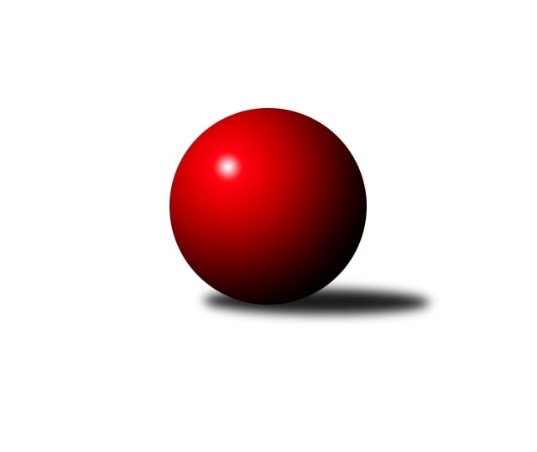 Č.3Ročník 2022/2023	1.10.2022Nejlepšího výkonu v tomto kole: 3528 dosáhlo družstvo: TJ Odry 3. KLM C 2022/2023Výsledky 3. kolaSouhrnný přehled výsledků:TJ Spartak Přerov B	- TJ Prostějov 	5:3	3252:3233	11.5:12.5	1.10.TJ Sokol Luhačovice	- TJ Sokol Bohumín 	5:3	3345:3258	13.0:11.0	1.10.TJ Odry 	- KK Zábřeh B	6:2	3528:3320	12.5:11.5	1.10.KK Jiskra Rýmařov 	- TJ Unie Hlubina	2:6	3379:3423	12.0:12.0	1.10.Sokol Přemyslovice 	- KK Šumperk	5:3	3124:3120	11.0:13.0	1.10.SKK Ostrava ˝A˝	- TJ Opava 	2:6	3096:3109	13.0:11.0	1.10.Tabulka družstev:	1.	TJ Odry	3	3	0	0	19.0 : 5.0 	45.5 : 26.5 	 3416	6	2.	TJ Unie Hlubina	3	3	0	0	18.0 : 6.0 	41.5 : 30.5 	 3336	6	3.	TJ Sokol Luhačovice	3	2	0	1	14.0 : 10.0 	34.5 : 37.5 	 3218	4	4.	Sokol Přemyslovice	3	2	0	1	12.0 : 12.0 	32.0 : 40.0 	 3135	4	5.	TJ Opava	2	1	0	1	9.0 : 7.0 	22.0 : 26.0 	 3097	2	6.	KK Zábřeh B	3	1	0	2	12.0 : 12.0 	37.0 : 35.0 	 3315	2	7.	TJ Sokol Bohumín	3	1	0	2	11.0 : 13.0 	36.5 : 35.5 	 3255	2	8.	TJ Prostějov	3	1	0	2	11.0 : 13.0 	33.5 : 38.5 	 3178	2	9.	KK Jiskra Rýmařov	3	1	0	2	9.0 : 15.0 	40.0 : 32.0 	 3295	2	10.	SKK Ostrava ˝A˝	3	1	0	2	9.0 : 15.0 	35.0 : 37.0 	 3103	2	11.	TJ Spartak Přerov B	3	1	0	2	8.0 : 16.0 	28.0 : 44.0 	 3150	2	12.	KK Šumperk	2	0	0	2	4.0 : 12.0 	22.5 : 25.5 	 3236	0Podrobné výsledky kola:	 TJ Spartak Přerov B	3252	5:3	3233	TJ Prostějov 	Zdeněk Macháček	133 	 123 	 129 	134	519 	 0:4 	 559 	 136	141 	 143	139	Max Trunečka	Libor Daňa	153 	 141 	 141 	145	580 	 4:0 	 496 	 114	130 	 127	125	Bronislav Diviš	Petr Vácha	127 	 140 	 127 	137	531 	 2.5:1.5 	 538 	 127	137 	 147	127	Aleš Čapka	Vojtěch Venclík	127 	 146 	 144 	130	547 	 2:2 	 556 	 154	127 	 153	122	Miroslav Znojil	Michal Loučka	146 	 136 	 134 	139	555 	 3:1 	 525 	 130	115 	 131	149	Karel Zubalík	Vladimír Mánek *1	127 	 125 	 134 	134	520 	 0:4 	 559 	 130	128 	 147	154	Václav Kovaříkrozhodčí: Vladimír Sedláček, Roman Goldemundstřídání: *1 od 61. hodu Martin HolasNejlepší výkon utkání: 580 - Libor Daňa	 TJ Sokol Luhačovice	3345	5:3	3258	TJ Sokol Bohumín 	Vratislav Kunc	126 	 143 	 138 	117	524 	 1:3 	 531 	 132	119 	 150	130	Stanislav Sliwka	Filip Lekeš	152 	 164 	 131 	142	589 	 4:0 	 524 	 144	132 	 120	128	Karol Nitka	Jiří Konečný	127 	 142 	 141 	145	555 	 4:0 	 534 	 120	141 	 132	141	Fridrich Péli	Jiří Martinů	144 	 137 	 128 	128	537 	 0:4 	 557 	 145	141 	 136	135	Aleš Kohutek	Tomáš Molek	149 	 152 	 162 	148	611 	 3:1 	 566 	 138	135 	 135	158	Roman Honl	Karel Máčalík	142 	 144 	 120 	123	529 	 1:3 	 546 	 148	126 	 139	133	Petr Kuttlerrozhodčí: Zdenka SvobodováNejlepší výkon utkání: 611 - Tomáš Molek	 TJ Odry 	3528	6:2	3320	KK Zábřeh B	Michal Pavič	159 	 139 	 143 	153	594 	 3.5:0.5 	 522 	 139	115 	 115	153	Tomáš Pěnička	Martin Pavič	141 	 153 	 128 	160	582 	 3:1 	 537 	 128	147 	 138	124	Libor Krejčí	Petr Dvorský	138 	 167 	 150 	140	595 	 2:2 	 542 	 140	114 	 132	156	Jan Körner	Ondřej Gajdičiar	120 	 156 	 171 	136	583 	 1:3 	 596 	 149	161 	 142	144	Lukáš Horňák	Marek Frydrych	163 	 138 	 149 	130	580 	 1:3 	 578 	 149	143 	 152	134	Josef Sitta	Karel Chlevišťan	158 	 154 	 146 	136	594 	 2:2 	 545 	 136	118 	 150	141	Milan Šularozhodčí: Lucie KučákováNejlepší výkon utkání: 596 - Lukáš Horňák	 KK Jiskra Rýmařov 	3379	2:6	3423	TJ Unie Hlubina	Ladislav Janáč	147 	 136 	 152 	122	557 	 2:2 	 605 	 135	160 	 141	169	Martin Marek	Ladislav Stárek	142 	 147 	 157 	125	571 	 2:2 	 572 	 138	152 	 155	127	Pavel Marek	Petr Chlachula	139 	 141 	 131 	150	561 	 3:1 	 569 	 129	137 	 165	138	Michal Laga	Michal Davidík	162 	 130 	 124 	125	541 	 1:3 	 532 	 126	131 	 133	142	Jan Žídek	Jaroslav Tezzele	151 	 147 	 143 	143	584 	 2:2 	 590 	 173	139 	 132	146	Přemysl Žáček	Antonín Sochor	137 	 120 	 148 	160	565 	 2:2 	 555 	 123	134 	 136	162	Michal Zatykorozhodčí: Jaroslav HeblákNejlepší výkon utkání: 605 - Martin Marek	 Sokol Přemyslovice 	3124	5:3	3120	KK Šumperk	Pavel Močár	112 	 133 	 149 	131	525 	 3:1 	 509 	 129	119 	 133	128	Miroslav Smrčka	Eduard Tomek	141 	 128 	 116 	117	502 	 2:2 	 507 	 120	123 	 133	131	Jaroslav Vymazal	Jiří Šoupal	145 	 150 	 133 	124	552 	 3:1 	 539 	 139	140 	 132	128	Pavel Heinisch	Michal Kolář	127 	 129 	 139 	120	515 	 2:2 	 503 	 109	134 	 118	142	Rostislav Biolek	Radek Grulich *1	141 	 139 	 118 	126	524 	 0:4 	 546 	 145	146 	 125	130	Jaromír Rabenseifner	Jan Sedláček	119 	 126 	 134 	127	506 	 1:3 	 516 	 128	144 	 113	131	Gustav Vojtekrozhodčí: Jiří Zapletalstřídání: *1 od 69. hodu Marek KankovskýNejlepší výkon utkání: 552 - Jiří Šoupal	 SKK Ostrava ˝A˝	3096	2:6	3109	TJ Opava 	Miroslav Pytel	146 	 123 	 117 	137	523 	 2:2 	 542 	 140	138 	 142	122	Petr Bracek	Jiří Koloděj	131 	 131 	 130 	123	515 	 2:2 	 494 	 126	132 	 109	127	Michal Blažek	Radek Foltýn	144 	 133 	 98 	118	493 	 1:3 	 499 	 118	134 	 117	130	Luděk Slanina	Jan Pavlosek	110 	 131 	 163 	126	530 	 2:2 	 548 	 131	126 	 139	152	Maciej Basista	Petr Holas	137 	 142 	 139 	153	571 	 4:0 	 528 	 135	129 	 125	139	Milan Jahn	Miroslav Složil *1	121 	 112 	 129 	102	464 	 2:2 	 498 	 126	108 	 127	137	Tomáš Valíčekrozhodčí: Vedoucí družstevstřídání: *1 od 31. hodu Zdeněk KunaNejlepší výkon utkání: 571 - Petr HolasPořadí jednotlivců:	jméno hráče	družstvo	celkem	plné	dorážka	chyby	poměr kuž.	Maximum	1.	Tomáš Molek 	TJ Sokol Luhačovice	582.00	374.5	207.5	2.8	2/2	(611)	2.	Martin Marek 	TJ Unie Hlubina	581.00	377.3	203.7	3.3	3/3	(605)	3.	Lukáš Horňák 	KK Zábřeh B	580.67	380.0	200.7	3.7	3/3	(596)	4.	Marek Frydrych 	TJ Odry 	580.00	378.0	202.0	3.5	2/2	(580)	5.	Michal Pavič 	TJ Odry 	577.75	397.3	180.5	5.3	2/2	(594)	6.	Libor Daňa 	TJ Spartak Přerov B	573.00	376.5	196.5	3.5	2/2	(580)	7.	Josef Sitta 	KK Zábřeh B	572.00	382.7	189.3	3.0	3/3	(578)	8.	Martin Pavič 	TJ Odry 	570.50	370.3	200.3	3.3	2/2	(582)	9.	Karel Chlevišťan 	TJ Odry 	569.25	380.5	188.8	5.0	2/2	(597)	10.	Libor Krejčí 	KK Zábřeh B	567.50	372.5	195.0	6.5	2/3	(598)	11.	Gustav Vojtek 	KK Šumperk	567.00	369.5	197.5	4.0	2/2	(618)	12.	Petr Dvorský 	TJ Odry 	566.50	386.5	180.0	4.5	2/2	(595)	13.	Michal Laga 	TJ Unie Hlubina	566.00	386.0	180.0	6.7	3/3	(572)	14.	Ondřej Gajdičiar 	TJ Odry 	565.75	371.3	194.5	4.5	2/2	(583)	15.	Přemysl Žáček 	TJ Unie Hlubina	565.00	371.3	193.7	4.3	3/3	(590)	16.	Jan Pernica 	TJ Prostějov 	564.50	371.0	193.5	5.5	2/3	(590)	17.	Pavel Marek 	TJ Unie Hlubina	558.50	373.5	185.0	4.5	2/3	(572)	18.	Aleš Kohutek 	TJ Sokol Bohumín 	555.33	376.7	178.7	2.7	3/3	(577)	19.	Max Trunečka 	TJ Prostějov 	554.50	374.0	180.5	6.5	2/3	(559)	20.	Petr Kuttler 	TJ Sokol Bohumín 	553.33	371.7	181.7	3.7	3/3	(560)	21.	Antonín Sochor 	KK Jiskra Rýmařov 	553.00	366.8	186.3	5.3	2/2	(565)	22.	Jaroslav Tezzele 	KK Jiskra Rýmařov 	552.75	365.5	187.3	3.8	2/2	(584)	23.	Ladislav Stárek 	KK Jiskra Rýmařov 	552.50	366.3	186.3	1.5	2/2	(607)	24.	Michal Zatyko 	TJ Unie Hlubina	552.50	382.5	170.0	5.0	2/3	(555)	25.	Petr Chlachula 	KK Jiskra Rýmařov 	550.25	373.0	177.3	7.5	2/2	(561)	26.	Pavel Heinisch 	KK Šumperk	549.50	363.0	186.5	6.5	2/2	(560)	27.	Jaromír Rabenseifner 	KK Šumperk	549.00	369.0	180.0	6.5	2/2	(552)	28.	Václav Kovařík 	TJ Prostějov 	549.00	377.5	171.5	5.5	2/3	(559)	29.	Michal Davidík 	KK Jiskra Rýmařov 	546.50	368.0	178.5	5.8	2/2	(564)	30.	Milan Šula 	KK Zábřeh B	541.33	355.7	185.7	3.0	3/3	(576)	31.	Radek Grulich 	Sokol Přemyslovice 	540.50	344.0	196.5	2.5	2/2	(551)	32.	Ladislav Janáč 	KK Jiskra Rýmařov 	539.75	357.0	182.8	2.8	2/2	(557)	33.	Jan Körner 	KK Zábřeh B	539.67	372.7	167.0	4.3	3/3	(578)	34.	Rostislav Biolek 	KK Šumperk	538.00	360.5	177.5	7.0	2/2	(573)	35.	Fridrich Péli 	TJ Sokol Bohumín 	536.33	368.0	168.3	5.0	3/3	(543)	36.	Jan Žídek 	TJ Unie Hlubina	536.00	368.0	168.0	4.5	2/3	(540)	37.	Petr Bracek 	TJ Opava 	535.00	366.5	168.5	5.0	2/2	(542)	38.	Vratislav Kunc 	TJ Sokol Luhačovice	535.00	373.0	162.0	5.5	2/2	(546)	39.	Jiří Trnka 	SKK Ostrava ˝A˝	534.00	358.0	176.0	2.5	2/2	(537)	40.	Miroslav Hvozdenský 	TJ Sokol Luhačovice	533.50	362.5	171.0	4.5	2/2	(560)	41.	Karol Nitka 	TJ Sokol Bohumín 	532.00	357.7	174.3	5.3	3/3	(557)	42.	Petr Holas 	SKK Ostrava ˝A˝	532.00	363.5	168.5	5.0	2/2	(571)	43.	Aleš Čapka 	TJ Prostějov 	530.67	359.0	171.7	7.7	3/3	(538)	44.	Libor Slezák 	TJ Sokol Luhačovice	529.50	365.0	164.5	5.0	2/2	(558)	45.	Stanislav Sliwka 	TJ Sokol Bohumín 	528.67	372.3	156.3	9.0	3/3	(536)	46.	Eduard Tomek 	Sokol Přemyslovice 	527.75	368.5	159.3	6.8	2/2	(547)	47.	Tomáš Pěnička 	KK Zábřeh B	527.33	364.3	163.0	7.7	3/3	(556)	48.	Jiří Konečný 	TJ Sokol Luhačovice	526.75	360.0	166.8	7.5	2/2	(555)	49.	Miroslav Znojil 	TJ Prostějov 	526.67	358.3	168.3	7.0	3/3	(556)	50.	Milan Jahn 	TJ Opava 	525.00	363.0	162.0	7.0	2/2	(528)	51.	Maciej Basista 	TJ Opava 	522.50	365.5	157.0	7.5	2/2	(548)	52.	Michal Blinka 	SKK Ostrava ˝A˝	522.00	348.0	174.0	5.0	2/2	(527)	53.	Miroslav Složil 	SKK Ostrava ˝A˝	519.50	341.0	178.5	4.5	2/2	(542)	54.	Vojtěch Venclík 	TJ Spartak Přerov B	519.50	361.0	158.5	7.0	2/2	(547)	55.	Michal Loučka 	TJ Spartak Přerov B	519.50	372.5	147.0	8.0	2/2	(555)	56.	Karel Zubalík 	TJ Prostějov 	519.00	355.5	163.5	5.5	2/3	(525)	57.	Miroslav Pytel 	SKK Ostrava ˝A˝	518.75	342.8	176.0	6.3	2/2	(538)	58.	Pavel Močár 	Sokol Přemyslovice 	516.50	354.5	162.0	6.5	2/2	(525)	59.	Luděk Slanina 	TJ Opava 	515.00	338.0	177.0	5.5	2/2	(531)	60.	Jan Pavlosek 	SKK Ostrava ˝A˝	514.00	340.0	174.0	8.0	2/2	(530)	61.	Bronislav Diviš 	TJ Prostějov 	498.33	357.7	140.7	8.0	3/3	(506)	62.	Tomáš Valíček 	TJ Opava 	493.50	343.0	150.5	7.0	2/2	(498)		Filip Lekeš 	TJ Sokol Luhačovice	581.50	377.5	204.0	1.0	1/2	(589)		Roman Honl 	TJ Sokol Bohumín 	566.00	344.0	222.0	2.0	1/3	(566)		Tomáš Fraus 	Sokol Přemyslovice 	566.00	375.0	191.0	6.0	1/2	(566)		Lukáš Vybíral 	Sokol Přemyslovice 	558.00	391.0	167.0	8.0	1/2	(558)		Jan Zaškolný 	TJ Sokol Bohumín 	552.00	371.0	181.0	3.0	1/3	(552)		František Habrman 	KK Šumperk	546.00	376.0	170.0	5.0	1/2	(546)		Jiří Martinů 	TJ Sokol Luhačovice	537.00	359.0	178.0	6.0	1/2	(537)		Milan Kanda 	TJ Spartak Přerov B	535.00	370.0	165.0	5.0	1/2	(535)		Martin Holas 	TJ Spartak Přerov B	531.00	332.0	199.0	4.0	1/2	(531)		Zdeněk Macháček 	TJ Spartak Přerov B	530.00	368.0	162.0	8.5	1/2	(541)		Petr Basta 	TJ Unie Hlubina	530.00	369.0	161.0	7.0	1/3	(530)		Karel Máčalík 	TJ Sokol Luhačovice	529.00	354.0	175.0	3.0	1/2	(529)		Miroslav Štěpán 	KK Zábřeh B	527.00	344.0	183.0	7.0	1/3	(527)		Daniel Ševčík  st.	TJ Odry 	523.00	355.0	168.0	7.0	1/2	(523)		Michal Oščádal 	Sokol Přemyslovice 	523.00	369.0	154.0	12.0	1/2	(523)		Petr Vácha 	TJ Spartak Přerov B	521.50	359.5	162.0	4.0	1/2	(531)		Jiří Šoupal 	Sokol Přemyslovice 	519.00	351.0	168.0	8.0	1/2	(552)		Petr Wolf 	TJ Opava 	517.00	335.0	182.0	7.0	1/2	(517)		Jiří Koloděj 	SKK Ostrava ˝A˝	515.00	358.0	157.0	5.0	1/2	(515)		Vladimír Mánek 	TJ Spartak Přerov B	515.00	375.0	140.0	5.0	1/2	(515)		Michal Kolář 	Sokol Přemyslovice 	513.00	351.0	162.0	4.5	1/2	(515)		Miroslav Smrčka 	KK Šumperk	509.00	360.0	149.0	7.0	1/2	(509)		Jaroslav Vymazal 	KK Šumperk	507.00	355.0	152.0	4.0	1/2	(507)		Jan Sedláček 	Sokol Přemyslovice 	506.00	325.0	181.0	3.0	1/2	(506)		Martin Rédr 	TJ Spartak Přerov B	505.00	357.0	148.0	6.0	1/2	(505)		Michal Blažek 	TJ Opava 	494.00	366.0	128.0	13.0	1/2	(494)		Jiří Kohoutek 	TJ Spartak Přerov B	493.00	354.0	139.0	20.0	1/2	(493)		Radek Foltýn 	SKK Ostrava ˝A˝	479.00	337.0	142.0	14.0	1/2	(493)		Miroslav Ondrouch 	Sokol Přemyslovice 	444.00	313.0	131.0	22.0	1/2	(444)Sportovně technické informace:Starty náhradníků:registrační číslo	jméno a příjmení 	datum startu 	družstvo	číslo startu17958	Zdeněk Kuna	01.10.2022	SKK Ostrava ˝A˝	1x19448	Petr Kuttler	01.10.2022	TJ Sokol Bohumín 	3x10769	Jaroslav Vymazal	01.10.2022	KK Šumperk	1x22789	Marek Kankovský	01.10.2022	Sokol Přemyslovice 	1x20811	Jiří Koloděj	01.10.2022	SKK Ostrava ˝A˝	1x
Hráči dopsaní na soupisku:registrační číslo	jméno a příjmení 	datum startu 	družstvo	Program dalšího kola:4. kolo15.10.2022	so	10:00	TJ Opava  - TJ Odry 	15.10.2022	so	11:30	KK Zábřeh B - TJ Spartak Přerov B	15.10.2022	so	12:00	TJ Prostějov  - TJ Sokol Luhačovice	15.10.2022	so	13:00	KK Šumperk - SKK Ostrava ˝A˝	15.10.2022	so	13:30	TJ Sokol Bohumín  - KK Jiskra Rýmařov 	15.10.2022	so	15:30	TJ Unie Hlubina - Sokol Přemyslovice 	Nejlepší šestka kola - absolutněNejlepší šestka kola - absolutněNejlepší šestka kola - absolutněNejlepší šestka kola - absolutněNejlepší šestka kola - dle průměru kuželenNejlepší šestka kola - dle průměru kuželenNejlepší šestka kola - dle průměru kuželenNejlepší šestka kola - dle průměru kuželenNejlepší šestka kola - dle průměru kuželenPočetJménoNázev týmuVýkonPočetJménoNázev týmuPrůměr (%)Výkon1xTomáš MolekLuhačovice6112xTomáš MolekLuhačovice110.886112xMartin MarekHlubina6051xPetr HolasOstrava A108.745712xLukáš HorňákZábřeh B5962xMartin MarekHlubina108.216052xPetr DvorskýOdry5952xLibor DaňaSp.Přerov B106.975802xKarel ChlevišťanOdry5941xFilip LekešLuhačovice106.895891xMichal PavičOdry5941xLukáš HorňákZábřeh B106.28596